Elektrischer Auftritt  (2022-04-09) 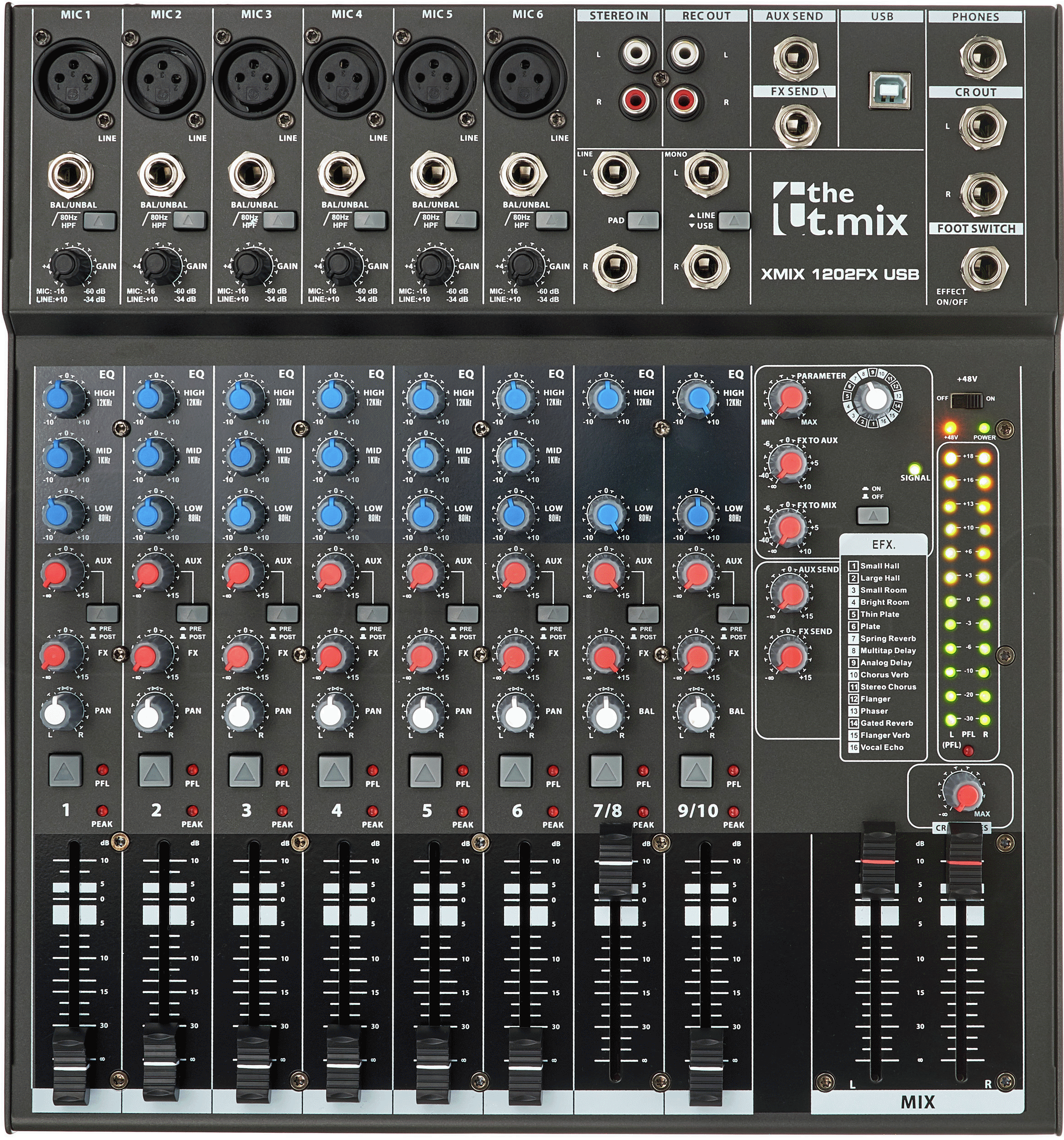                                                                         Behringer Monitor 1?                     diese DI-Box?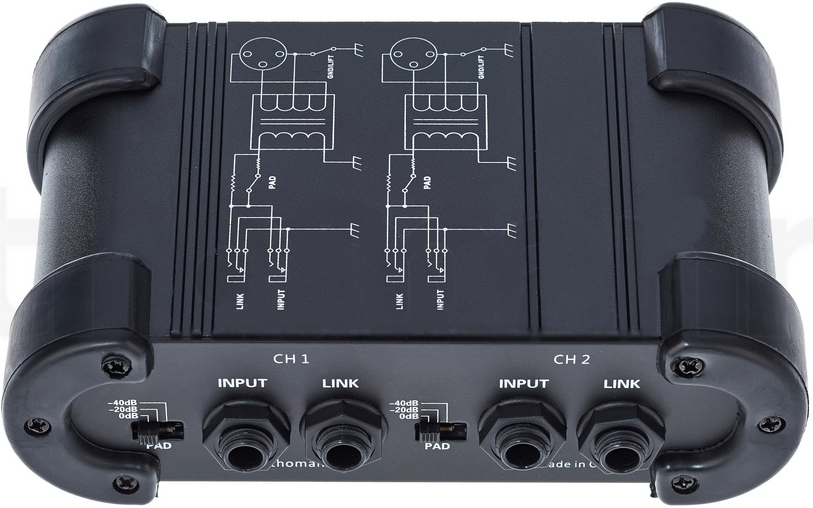 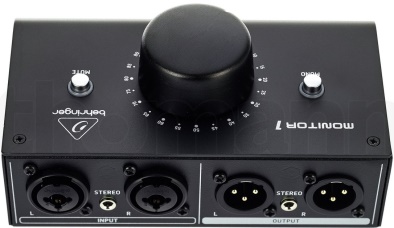 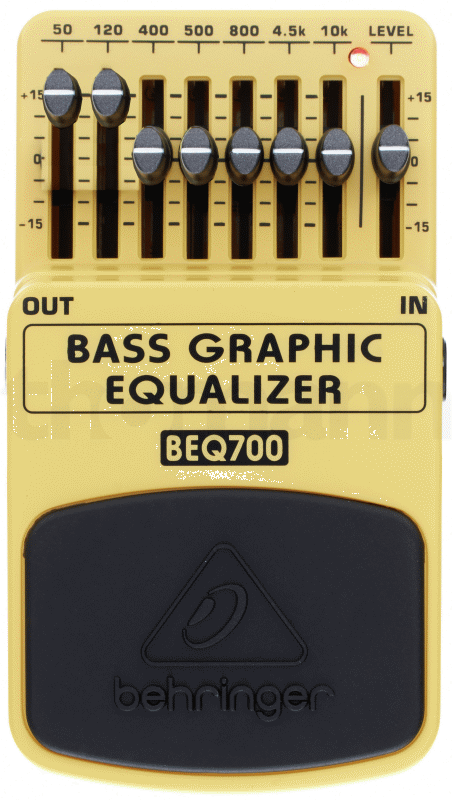 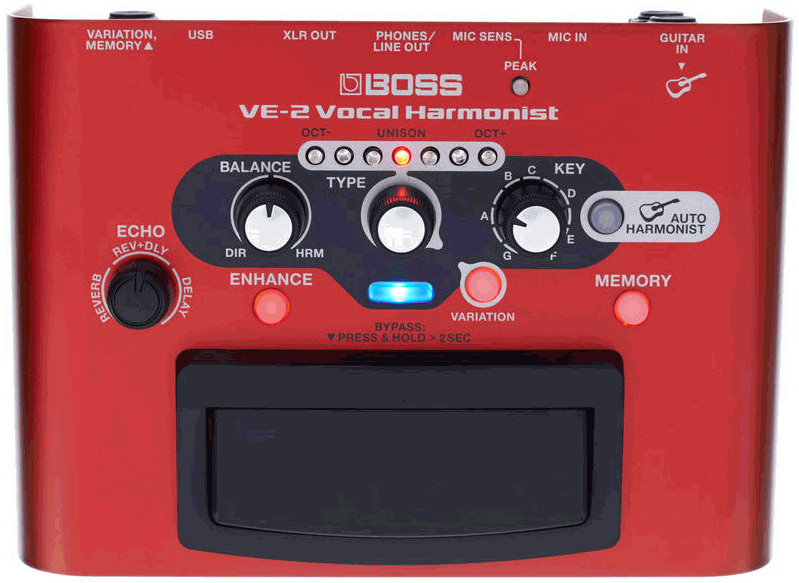 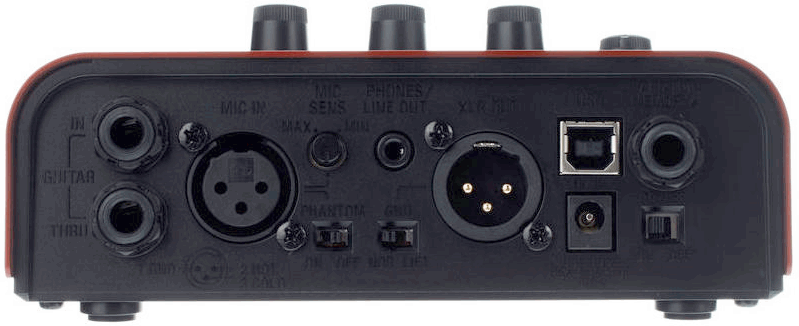 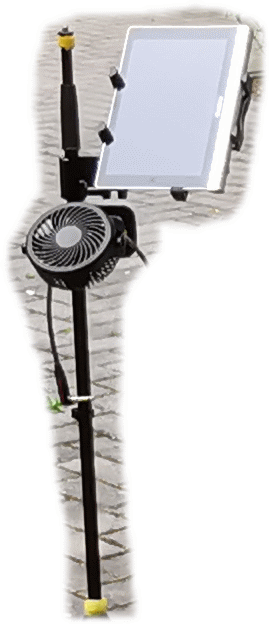 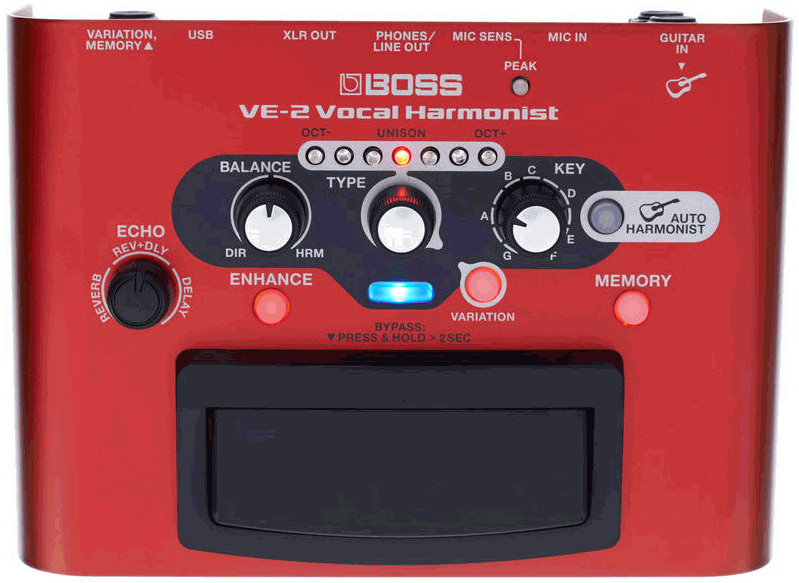 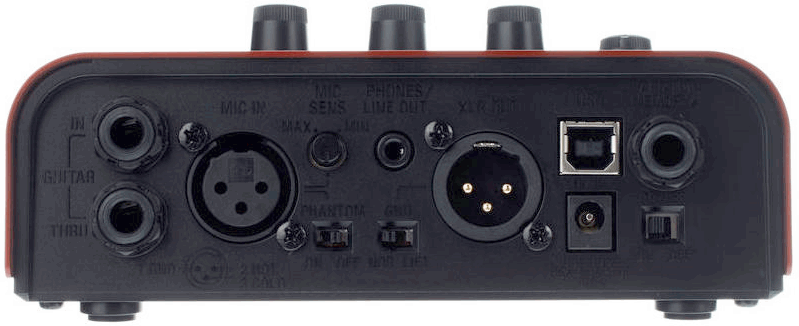 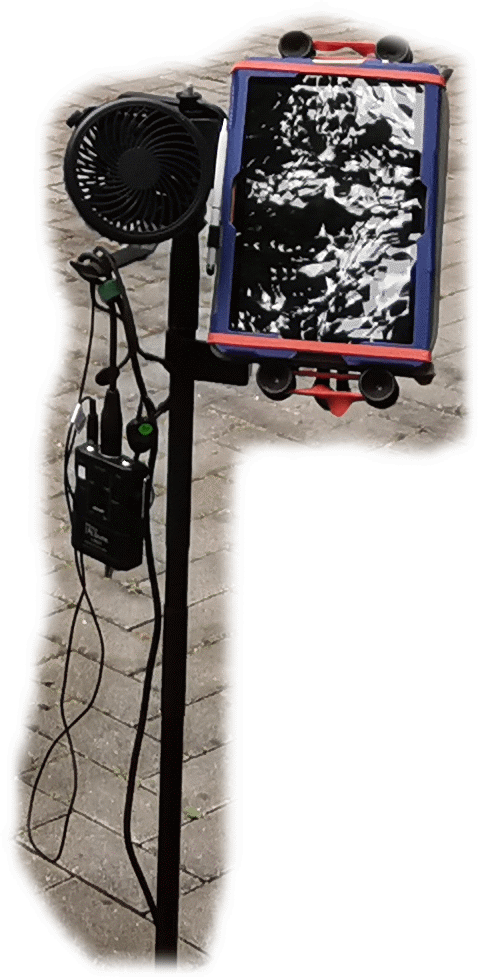 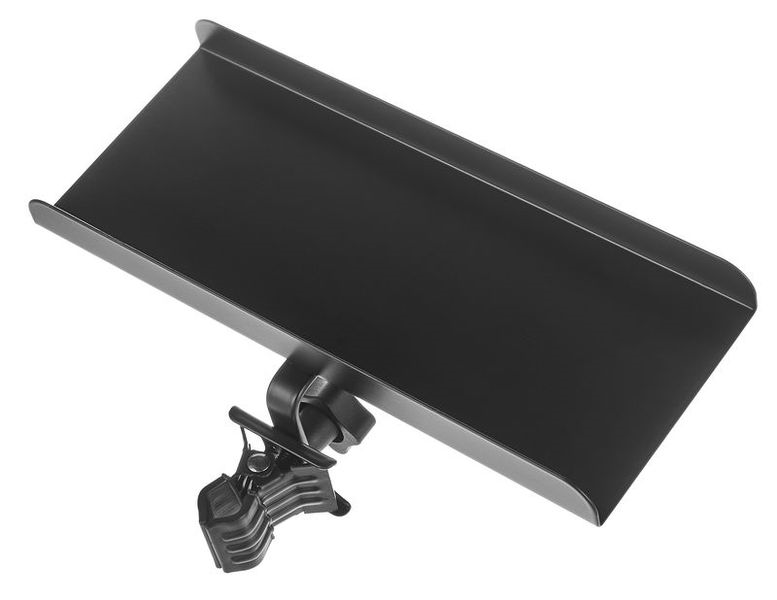 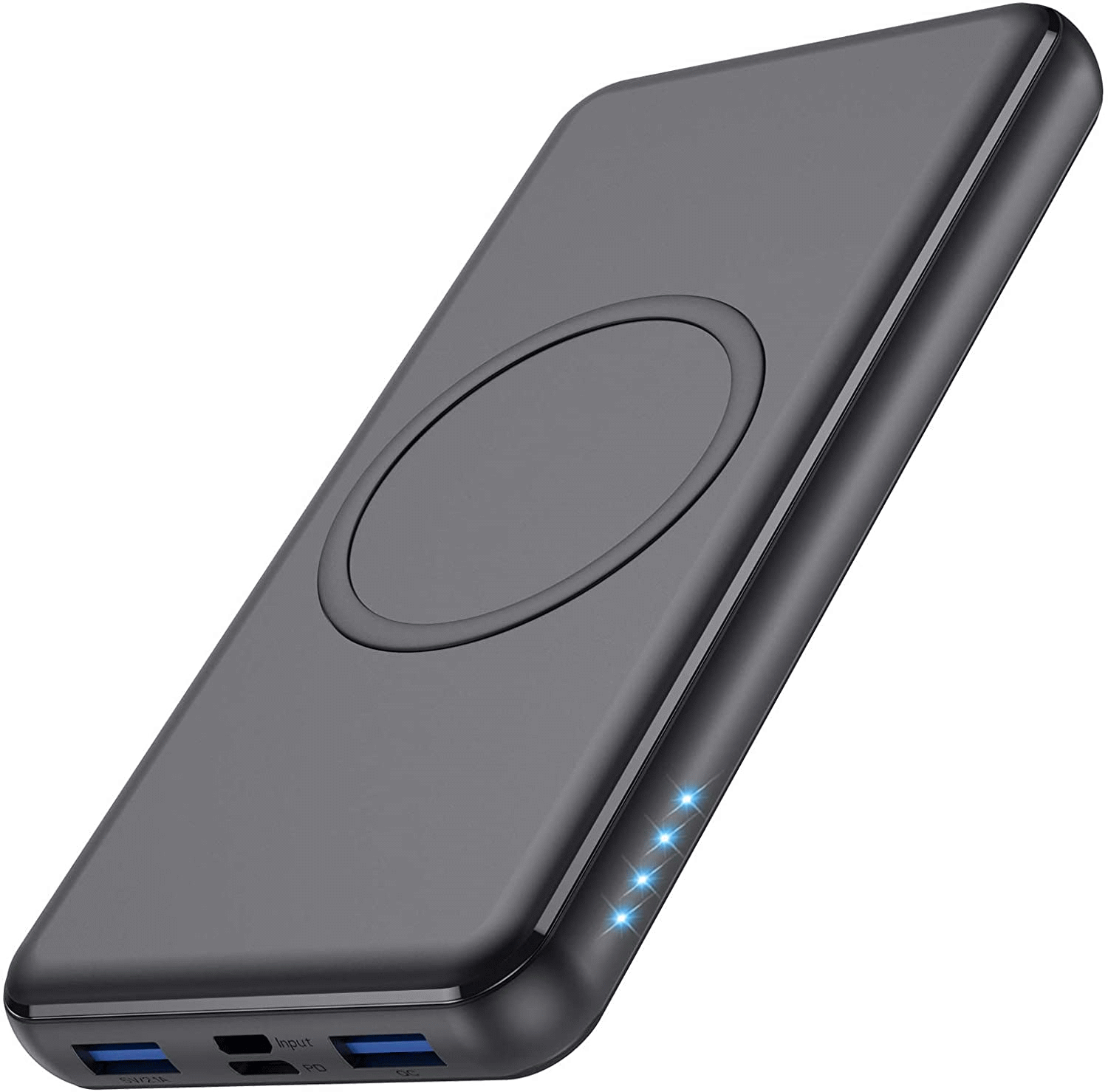 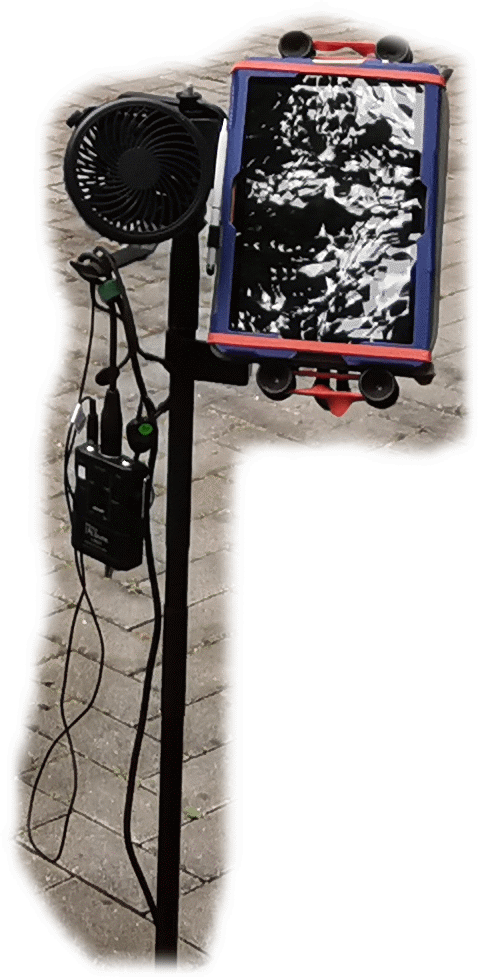 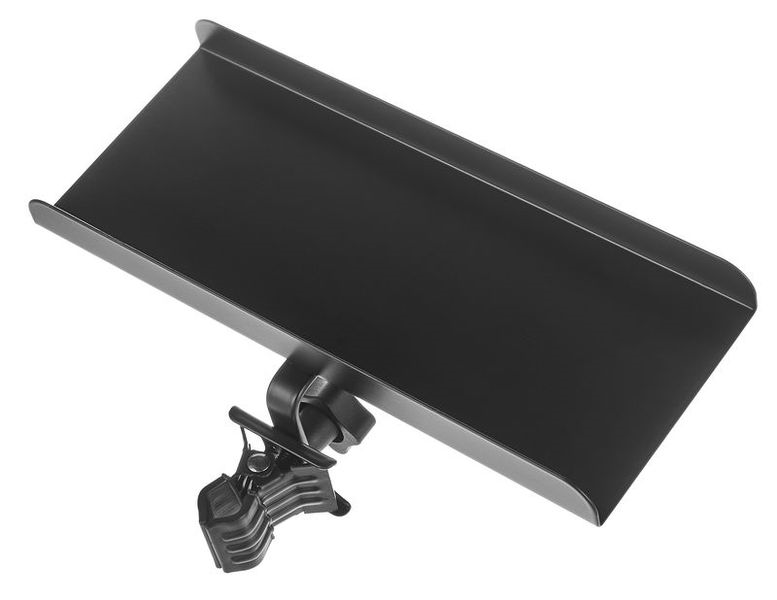 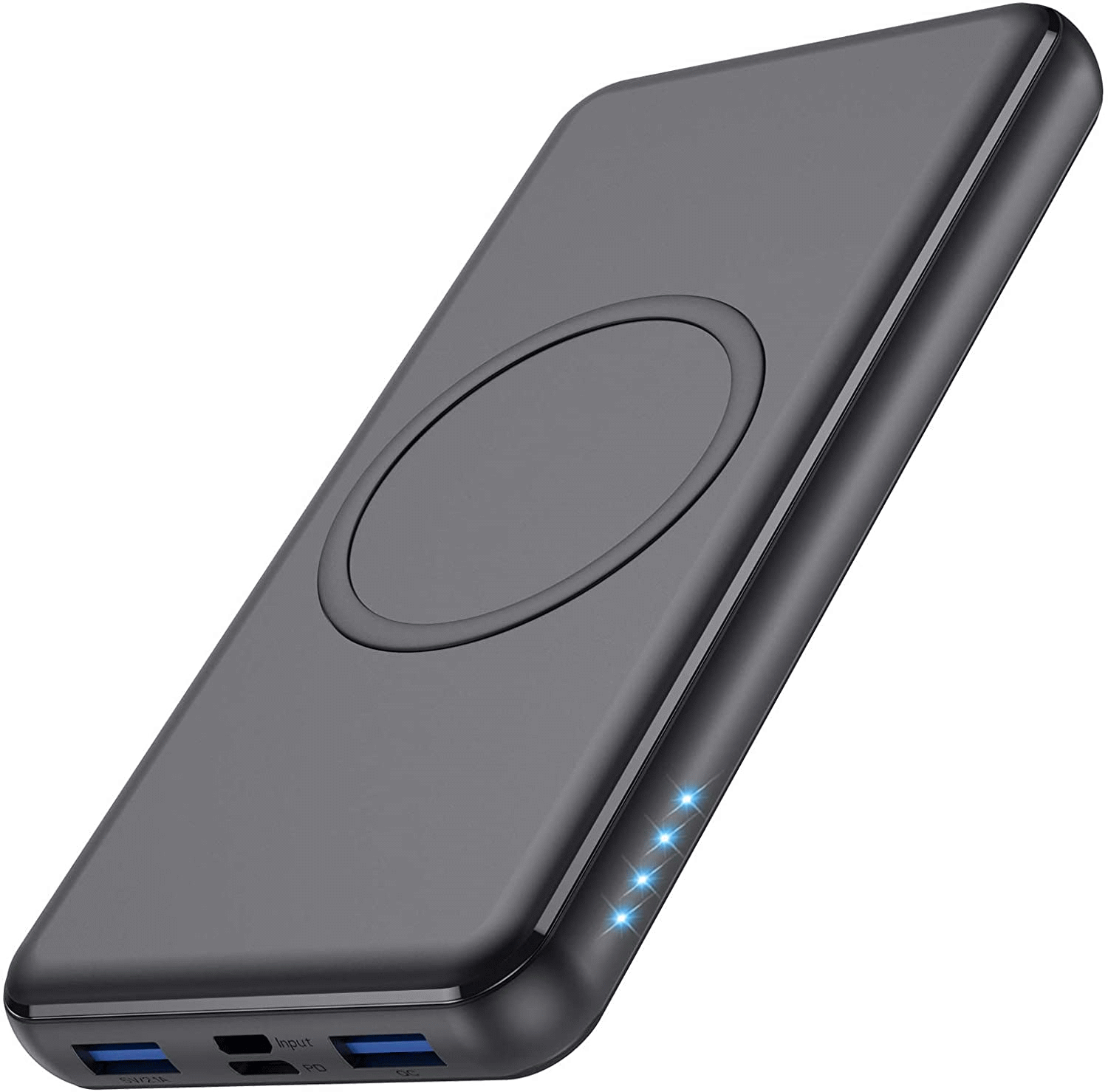                            <=AudioAbgriff                                                                                                                         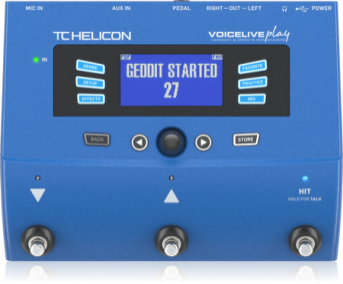 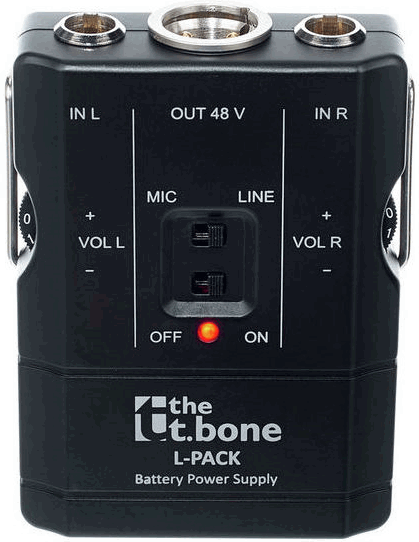 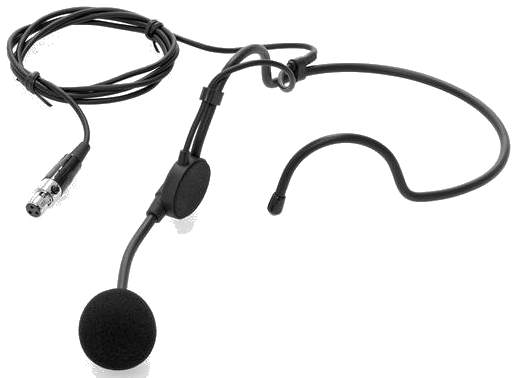 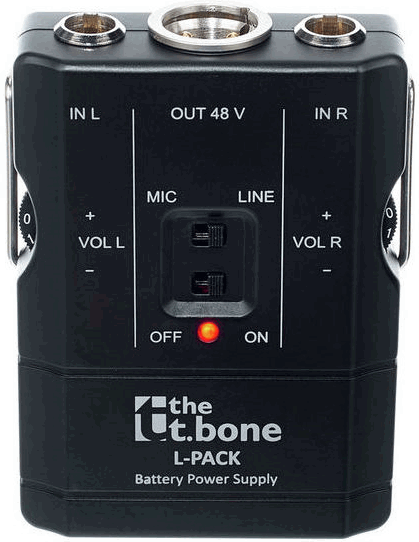 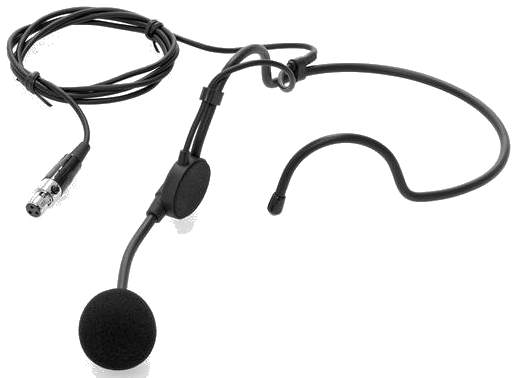 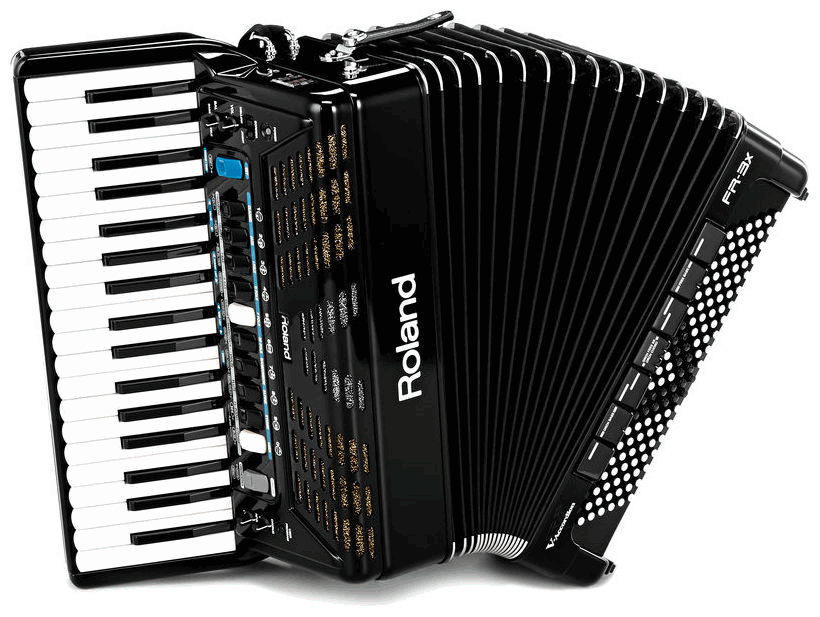 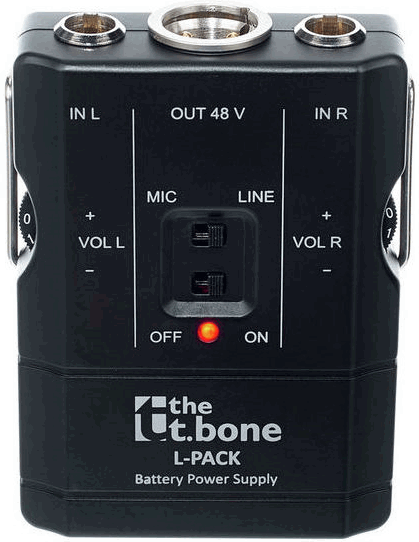 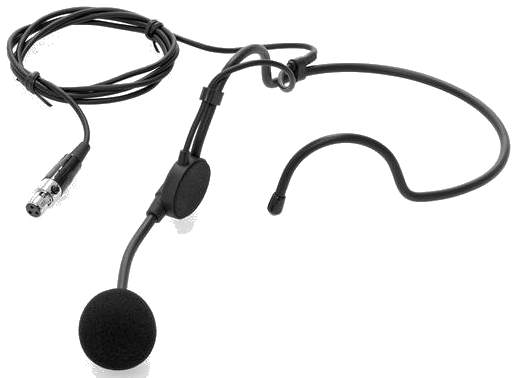                                                                                                                    Reinhard: Akkordeon & Gesang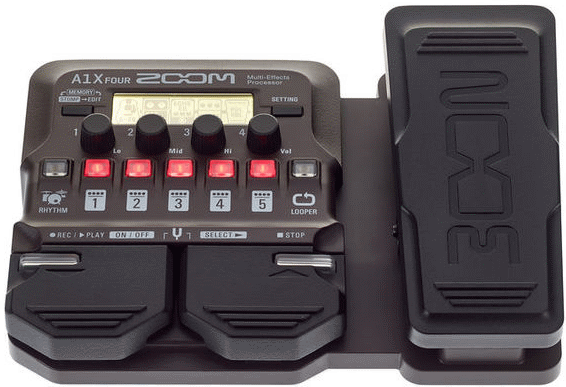   Dieter: Gesang